North Iowa Area Community College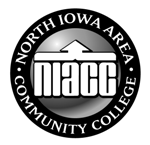 PERSONAL INFORMATIONName				 First	Middle	LastE-Mail  	Foreign Address	Address 1:    	Address 2:    		 	City:	 Province/Territory:    	 Country of BirthPostal Code:    		 	Country: 		Country of CitizenshipWhy do you want to study in the United States?Please list the name and address of a friend/relative in the United States (if any). Name		 Street Address  		  City, State, Zip  	Financial InformationNot including funds needed for travel, how much money in U.S. dollars will be available to youHow much money will you bring with you?each year while in the US:   		 	What is your source of financial support?How much will you receive after your arrival and how frequently?  (monthly, yearly, etc)Note: When you expect to receive funds from a source other than your own personal resources, you must present an affidavit of support from your sponsor. If your sponsor is an individual, (not a government agency or other well- known organization) this affidavit must be accompanied by a confidential bank statement. When your financial statement indicates that your resources are your own, please attach a confidential bank statement.06/09